Spoštovani starši 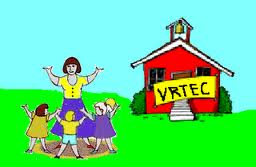 Prišel je čas, ko vas prijazno VABIMO na 2. roditeljski sestanek, ki bo v četrtek, 25. 1. 2024, s pričetkom ob 17. uri v avli šole. Prisluhnili boste predavanju na temo TRME pri predšolskem otroku. Vsebina predavanja je odziv na vašo pobudo. Predavateljica bo Janja Javoršek, univerzitetna diplomirana psihologinja in psihoterapevtka. Sledili bodo sestanki po skupinah (predvidoma od 18. ure dalje),zato na vratih učilnic poiščite znak skupine vašega otroka. DNEVNI RED:Delo v skupiniRealizacija načrtovanih dejavnosti in načrt dela do konca šolskega letaRaznoKratek sestanek s starši predšolskih otrokVljudno vabljeni!  Vzgojiteljice                                                                                                                 Ravnateljica                                                                                                Marija Osvald Novak,  prof.  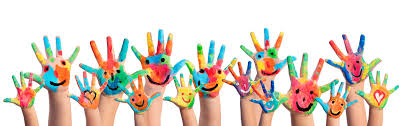 